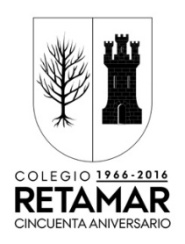 COLEGIO RETAMAR2º DE ESO. Lengua Española y Literatura  EXAMEN 06 - 2016.21.1 - 1º AcumulativoAlumno:                        Nº         2º     Hoja 1. Fecha: 21 de enero, 2016Completa con b/v, c/z los huecos que encuentres en el siguiente texto. Coloca también las tildes necesarias. (1 punto; 0’2 cada fallo). Me di__en que si no cam__ias __astante no ser__iras para lle__ar el __anderin de la legion. Si __e__es del __otijo te puede desli__ar agua por la __ar__illa y me haras reir. Una __i__ora entro en el jardin del __ecino del pue__lo, mordio a una __aca y a un __uey; luego se lle__o un __uen esco__a__o de mi a__uelo __ernardo, el ca__ador de __arigüellas. Tus lapi__es estan en un __ote con formas de nari__es.   Mide estos versos. Señala la división silábica, las licencias métricas y la rima. (1 pto.)Al olmo viejo, hendido por el rayo				……
y en su mitad podrido,						……
con las lluvias de abril y el sol de mayo,			……
algunas hojas verdes le han salido.				……
  ¡El olmo centenario en la colina				……
que lame el Duero! Un musgo amarillento			……
le mancha la corteza blanquecina				……
al tronco carcomido y polvoriento.				……
  No será, cual los álamos cantores				……
que guardan el camino y la ribera,				……
habitado de pardos ruiseñores.				……
  Ejército de hormigas en hilera				……
va trepando por él, y en sus entrañas				……
urden sus telas grises las arañas.				……
Explica qué tipo de rima se ha utilizado en el texto anterior. Justifica tu respuesta. (0,5 ptos.)Explica qué tipo de poema es. Justifica tu respuesta (0,5 ptos.) Resume el texto en un máximo de tres líneas. (0,5 ptos.)¿A qué niveles del lenguaje NO pertenece el poema anterior? ¿Por qué? Explica las características de esos niveles; pon ejemplos. (2,5 ptos.)Explica las funciones del lenguaje que aparecen en el texto. (1 pto.)Explica los tipos de oraciones según la actitud del hablante. Pon ejemplos. (2 ptos.)Define y pon un ejemplo. (1 pto.)Antonimia:Metonimia:PREGUNTAS DEL TEMA 4.1. Explica los elementos de la narración vistos en este tema. Pon ejemplos (2 ptos.)2. Analiza morfológica y sintácticamente la siguiente oración: (2 ptos.)Ayer alguno de vosotros no le dijo toda la verdad a la policía.